Application FormPlease answer all the questions on this form and when you have finished email it to us at recruitment@otrbristol.org.uk 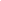 Part 1. PERSONAL INFORMATIONPart 2. REFEREESWe won’t contact your referees until after we’ve made you an offer of employment. One of them must be your current or most recent employer.PART 3. EDUCATION & TRAININGBe sure to include training as well as formal education. We’re interested in all of it!PART 4. EMPLOYMENTInclude any voluntary experience here as well as any gaps in employment for things like travel, family or sickness.PART 5. PERSONAL STATEMENTTell us why you are a good fit for the role. Be sure to use the person specification to write your statement and please don’t write more than 800 words.Part 6. VALUESPlease choose five values from the selection below that best describe you. To choose, please delete the values from the table you are not choosing.   Part 7. REHABILITATION OF OFFENDERS ACTDo you have any unspent criminal convictions? All appointments at OTR are made subject to a DBS check.Part 8. DECLARATIONIf your application is successful and you are invited to an interview, we may keep your application on file for 6 months after the interview date for any future recruitment that may be suitable. Please indicate if you are happy for your application to be kept on file.                                                                                                                                                     Yes / NoI declare that the information in this application is true to the best of my knowledge and that any misrepresentation may result in any offer of employment being withdrawn.Signed:									Date:Position Applied For:Position Applied For:Full Name:Email:Address:Phone:	Are You Over 18? Yes / NoAre You Over 18? Yes / NoAre You Eligible To Work In The UK? Yes / No Are You Eligible To Work In The UK? Yes / No Where did you hear about this role? Where did you hear about this role? Do you have a current driving license and access to appropriate transport?Do you have a current driving license and access to appropriate transport?Full Name:Full Name:Relationship To You:Relationships To You:Occupation:Occupation:Address:Address:Email:Email:Date (From-To)InstitutionSubjectQualificationDate (From-To)EmployerRoleReason For LeavingAccommodatingInclusiveThoughtfulSupportiveOpenResourcefulResilientCommunicativeIndependent ImaginativeMotivatedAdaptableIf ‘Yes’, please list below…